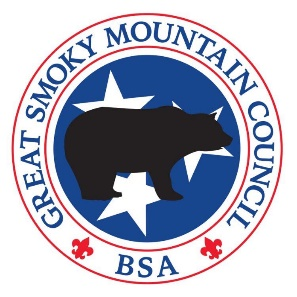 January 4, 2024Dear Venturers, Sea Scouts, Advisors, and Skippers:The Great Smoky Mountain Council invites nominations for eligible Venturers and Sea Scouts to serve as officers for the Council’s Venturing and Sea Scouts Officers Association (“VSSOA”) for a one-year term beginning February 1, 2024.The VOA’s purpose is to provide support and guidance to maintain and grow the Senior Scouting programs—Venturing and Sea Scouting—in our Council. The VSSOA is a team of Venturers and Sea Scouts, supported by adult Scouters, that organizes events, provides training, and leads forums to bring Crews and Ships throughout our Council together. VSSOA officers should expect to attend monthly meetings and organize quarterly Council-wide activities.All nominees must be registered with the BSA as a Venturing participant (under 21 years of age) in a Crew or Ship within the Council for the entire duration of their term. Nominees must be a positive representative of Venturing or Sea Scouts within their community. Self-nominations will be accepted.President/Boatswain nominees must (1) have held or currently hold a Venturing or Sea Scouts position of responsibility at the unit, district, council, area, region, or national level and (2) submit a completed nomination form on or before January 26, 2024. The selected nominee will be notified and announced by February 1, 2024.  President/Boatswain nominees who are not selected will have the opportunity to be considered for a Vice President/Boatswain’s Mate position.Vice President/Boatswain’s Mate nominees must (1) submit a completed nomination form on or before February 9, 2024. Selected nominees will be notified and announced by February 16, 2024.Nominations must be made using the enclosed form.  Submit completed forms by mail to Great Smoky Mountain Council, Attn: VSSOA Selection Panel, 1333 Old Weisgarber Road, Knoxville, TN 37909 or via email to April McMillan, Chief Experience Officer, at April.McMillan@scouting.org.Thank you for your interest in helping to strengthen the Venturing and Sea Scouting programs in our Council!Great Smoky Mountain Council Venturing and Sea Scouts Officers’ Association Officer Nomination FormName:      Street Address:      City, State, & ZIP Code:      Primary Phone:      Email:      District:       Crew/Ship #:      This person is nominated for the following position: (please mark only one position) President/Boatswain 					 Vice President/Boatswain’s Mate of Administration Vice President/Boatswain’s Mate of Communication 	 Vice President/Boatswain’s Mate of ProgramQualifications for Office:      I have read and understand the duties associated with the officer position for which I am nominated.  I agree that, if I am selected, I will commit to carry out the duties to the best of my abilities and keep that commitment for the full term of my office.Date	             Nominee’s Signature*We support this nomination and will do our best to encourage and enable this nominee to meet this commitment.Nominee’s Parent/Guardian’s Signature*	             Nominee’s Advisor/Skipper’s Signature**DISCLAIMER: By typing your name, you are signing this application electronically. You agree that your electronic signature is the legal equivalent of your manual signature on this application.